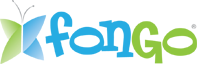 Letter of Authorization Dear Customer,Thank you for choosing Fongo, Canada’s free digital phone service!You are receiving this Letter of Authorization (LOA) because you have requested that your current phone number be ported over to Fongo, for use with our service.  By signing and completing this LOA, you are giving us permission to transfer your number from your current phone service provider to our service.Our porting process will take 10-14 days to complete. During this time your number will remain operational with your current provider, as will your temporary Fongo number.  When a porting date has been scheduled we will notify you.  Other than your final porting date, we are unable to provide you with incremental updates on the status of your porting.  Please do NOT cancel your existing telephone service until your telephone number has been ported to Fongo.Important: If you have existing DSL service running on the telephone number you are porting, you will need to request that a dry loop be installed by your current DSL provider.IMPORTANT - Please type out the form below and sign it by hand. Information for returning this form is located at the bottom of the page.By signing below, you authorize Fongo / Fibernetics CLEC to transfer your phone number from your current provider to our services. Name (Type):		Date (Type):	Signature: X	   Signature is MandatoryPlease return this Letter of Authorization to:Fax: (416) 848-1250Email: loa@fongo.com*By signing this Letter of Authorization you are acknowledging you are the account holder for this phone number and accept responsibility for any contract termination or change charges from your current provider.All fields are REQUIRED All fields are REQUIRED Please type the following information EXACTLY as shown on your phone billPlease type the following information EXACTLY as shown on your phone billFirst Name:Last Name:Address:City, Province:Postal Code: Current Telephone Company Name:Current Telephone Number to be ported:*Cellular Account Number: (If applicable)